令和４年　　　月　　　日大正大学鴨台会 神奈川県支部公開講演会申込書　開催日　　令和4年11月25日（金）　会　場　　川崎大師平間寺　信徒会館　地階大講堂※お預かりした個人情報は、本件以外の目的で使用することはありません。※ご来場される方におかれましては感染予防対策を十分御理解の上ご来場いただきますよう よろしくお願い申し上げます。当日はマスクの非着用、発熱や風邪の症状など体調不良の方はご遠慮ください。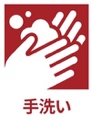 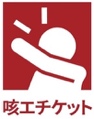 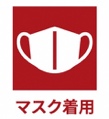 FAX　045(521)4059　大正大学鴨台会神奈川県支部事務局 宛　　　　FAX以外でも下記の要領でお申込みを承っております。　　　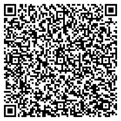 　　　　　　　　　メール　☛　gorgeyokomizo2772kayothu@gmail.com                  ハガキ　☛　〒230-0027　神奈川県横浜市鶴見区菅沢町15-24　　　　　　　　　　　　　　　宝泉寺内　大正大学 鴨台会神奈川県支部事務局 宛　　　　　　　　　※ハガキの冒頭または、メールの件名に「神奈川県支部公開講演会申込」と　　　　　　　　　　　　記入してください。文面にはお申込み代表者ご芳名、ご住所、電話番号、　　　　　　　　　　　　ご同伴者名をご記入ください。お申込み代表者ふりがなふりがなお申込み代表者ご芳名ご芳名お申込み代表者ご住所ご住所お申込み代表者電話番号電話番号－　　　　　　　　－－　　　　　　　　－－　　　　　　　　－ご同伴者ご同伴者①③ご同伴者ご同伴者②④宗　派　　　　　　宗　派　　　　　　宗　派　　　　　　天台宗 ・ 豊山派 ・智山派 ・ 浄土宗 ・ その他（　　　　　　）※ご寺院の方は、〇印または、ご記入をお願いします。天台宗 ・ 豊山派 ・智山派 ・ 浄土宗 ・ その他（　　　　　　）※ご寺院の方は、〇印または、ご記入をお願いします。天台宗 ・ 豊山派 ・智山派 ・ 浄土宗 ・ その他（　　　　　　）※ご寺院の方は、〇印または、ご記入をお願いします。第一部大護摩から参加　　　　　□ 第二部講演会から参加※どちらかに〇印をおつけください第一部大護摩から参加　　　　　□ 第二部講演会から参加※どちらかに〇印をおつけください第一部大護摩から参加　　　　　□ 第二部講演会から参加※どちらかに〇印をおつけください第一部大護摩から参加　　　　　□ 第二部講演会から参加※どちらかに〇印をおつけください第一部大護摩から参加　　　　　□ 第二部講演会から参加※どちらかに〇印をおつけください第一部大護摩から参加　　　　　□ 第二部講演会から参加※どちらかに〇印をおつけください